You are summoned to the Grounds Committee Meeting to be held at the Village Hall at 7.30pm on Monday 18th March 2019, to transact the following business.Signed  	Jenny Hoodless						Dated  	11th March 2019Jennifer Hoodless, Parish ClerkAGENDAPlease note that due to the Openness of Local Government Bodies Regulations 2014 members of the public are now able to record Council meetings, therefore please be aware that this meeting may be recorded.Apologies for absence.  Declarations of InterestTo consider and approve the Minutes of the Grounds Committee held on 2nd November 2018Matters arising (not covered elsewhere on the Agenda).To receive a report from Hellingly Sports Club To receive a report from Hailsham Cricket Club To receive a report from Hellingly Cycle SpeedwayTo receive a report on Hellingly Country ParkTreesCouncillors’ Questions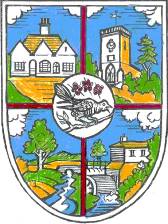 THE PARISH COUNCIL OF HELLINGLYThe Village Hall, , Hellingly, , BN27 4DSTel: 01323 449415e-mail: clerk@hellingly-pc.org.ukWebsite: www.hellingly-pc.org.uk